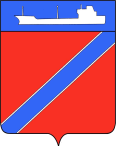 ПОСТАНОВЛЕНИЕАДМИНИСТРАЦИЯ ТУАПСИНСКОГО ГОРОДСКОГО ПОСЕЛЕНИЯТУАПСИНСКОГО РАЙОНА  от _09.1.2017г_                                                                         № _1421__г. ТуапсеО предоставлении Асланяну А.А. разрешения на отклонение от предельных параметров разрешенного строительства на земельном участке с кадастровым номером: 23:51:0302010:460, расположенном по адресу: Краснодарский край, г.Туапсе, ул.Лазурная, д. 70 	В соответствии с Градостроительным кодексом Российской Федерации, Федеральным законом от 6 октября 2003 года № 131-ФЗ «Об общих принципах организации местного самоуправления в Российской Федерации», Правилами землепользования и застройки Туапсинского городского поселения Туапсинского района, утвержденными решением Совета Туапсинского городского поселения от 24 сентября 2015 года № 43.2,   п о с т а н о в л я ю: 1. Предоставить Асланяну Александру Вазкеновичу разрешение на отклонение от предельных параметров разрешенного строительства на земельном участке, площадью 600 кв.м., расположенном по адресу: Краснодарский край, г. Туапсе, ул. Лазурная, д. 70, с кадастровым номером: 23:51:0302010:460 с установлением следующих параметров: отступ от юго-западной границы  земельного  участка до жилого дома – 0 м. 2. Отделу имущественных и земельных отношений (Винтер):	1) опубликовать настоящее постановление в газете «Черноморье сегодня»;	2) разместить настоящее постановление на официальном сайте администрации Туапсинского городского поселения Туапсинского района в информационно - телекоммуникационной сети «Интернет».	3. Контроль за выполнением настоящего постановления возложить на заместителя главы администрации Туапсинского городского поселения Туапсинского района А.А. Аннабаеву.	4. Постановление вступает в силу со дня его подписания.  Глава Туапсинского городского поселенияТуапсинского района                                                                               А.В. Чехов 